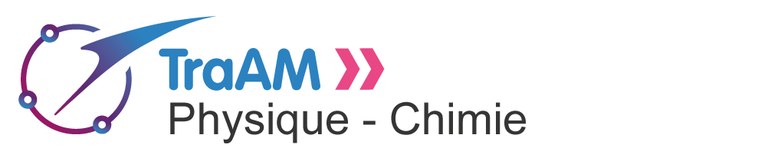 Scénario national par verbeIntroduction : Description succincte des objectifs du scénario, courte présentation des éléments importants de l’usage des TIC dans l’apprentissage de la physique chimie.•  les exemples de scénario : Titre des activités pédagogiques qui peuvent être mises en œuvreLes courses d’Usain  • Niveau : Un ou plusieurs peuvent être possibles3ème• Les objectifs :Mettre en avant les objectifs pédagogiques choisis Mesurer une erreur relative Appréhender la notion d’incertitude en physiqueUtiliser le numérique pour faciliter le travail collaboratifUne description du scénarioLes élèves se questionnent sur la précision des mesures de fréquence cardiaque à l’aide des montres connectées, d’un cardiofréquencemètre avec ceinture cardio ou des applications smartphones/tablettes.On commence par un diagnostic sur la mesure de leur fréquence cardiaque en cours d’EPS (plickers par exemple).Ensuite les élèves travaillent de manière coopérative et évaluent les erreurs relatives lors des mesures de fc en utilisant : Une application pour tabletteUne montre connectéeUn cardiofréquencemètre (montre + ceinture cardio)Un capteur ArduinoLes élèves rédigent enfin un article synthétisant leurs résultats.Dans le doc élève, X est à remplacer par Tablette, Montre connectée, cardiofréquencemètre, Arduino• Compétences : B2i collège ou lycée Socle commun et nouveau référentielMesurer des grandeurs physiques de manière directe ou indirecteInterpréter des résultats expérimentaux, en tirer des conclusions et les communiquer en argumentantUtiliser des outils numériques pour mutualiser des informations sur un sujet scientifique• Contexte pédagogique :   Environnement pédagogique, exemple :Prérequis des élèves ou formation des élèves (sur la prise en main d’une application, ou d’un logiciel)durée de l'usage (plusieurs séances, une séquence, etc…)estimation du temps de travail de l’élève (travail en classe, un travail sur quelques jours, projet, etc…)travail en groupe ou individuel, en autonomie ou guidé, etc..une connexion internet est-elle nécessaire ? etc..Cette rubrique doit compléter la rubrique « objectifs » en donnant des informations sur la mise en œuvre pratique du scénario. • Les outils ou fonctionnalités utilisées :Un appareil photo, une caméra, un dictaphone, un logiciel de traitement de texte, un logiciel d’annotation de photos numériques, etc..Un ordinateurUn vidéoprojecteurUne connexion internetUne tablette ou smartphone profA moduler suivant le matériel disponible : Deux montres connectéesDeux montres cardio + ceintures cardioDeux cartes Arduino + capteurs de fréquence cardiaque• Les apports :Les apports peuvent être différents du point de vue de l’enseignant ou des élèves Apports du travail coopératif qui permet de travailler sur plusieurs points en même temps (gain de temps)Le numérique est ici indispensable Activité concrète qui traite d’objets bien connus de nos élèves • Les freins : La mise en œuvre du scénario peut faire apparaître des éléments qui font obstacle Obstacle du matériel qui est important mais qu’on peut souvent trouver dans les collèges : En EPS pour les montres cardioEn Techno pour les cartes Arduino (le capteur cardio coûte moins de 20€)• Les pistes :Les pistes afin de surmonter les obstaclesBien évidement on suppose que la prise de fc « à la main » correspond à la valeur réelle, ce qui peut être discuté. On peut également prévoir des documents pour enrichir cette activité sous forme de « pour aller plus loin » (à la maison ou en classe pour les plus rapides). On donne accès à des documents portant sur la prise de mesure de ses nouvelles technologies Commentaires : Les exemples d’usage sont déposés sur les sites académiques et indexés dans ÉduBaseSi le canevas si dessus ne convient pas à un scénario d’usage, les groupes académiques de travail sont invités à proposer un canevas plus adapté. DuréeDérouléContexteOutils5 minPrésentation de l’activité Classe entièreAucun10 minPlickers diagnostic sur la méthode de mesure d’une fréquence cardiaque en EPS.Rappel de la bonne méthode au cas où : prise de fc sur le cou ou le poignet (pas sur le torse). La durée de la prise augmente la précision. A définir avec les élèves.Classe entièreOrdinateurVidéoprojecteurSmartphone/TabletteConnexion internet5minRépartition en groupe :2 groupes : Mesure avec montre + ceinture cardio2 groupes : Mesure montre connectée2 groupes : Mesure capteur Arduino2 groupes : Mesure application tabletteEt attribution du rôle de « cobaye sportif »Constitution de 8 groupes de 3-4 élèves.A moduler en fonction du nombre de tablettes, de montres connectées (élèves, profs, …) de montre + ceinture cardio (en EPS), des cartes Arduino + capteurs (en Techno (capteurs à moins de 20€)Dans chaque groupe, un « cobaye » est désigné pour la mesure de fc.A moduler en fonction du matériel : 2 montres connectées2 montres + ceinture cardio2 Arduino + capteurs2 tablettes15 minPrise de mesures des élèves : Au repos : Une prise « à la main » : dans le groupe : 1 élève joue le rôle du cobaye sportif1élève prend le pouls du cobaye1 élève prend aussi le pouls du cobaye1 élève gère le chronomètre.Une prise avec l’outil numériqueA l’effort : On demande au « cobaye sportif » de faire une série de 20 pompes et là encore : Une prise « à la main » : dans le groupe : 1 élève joue le rôle du cobaye sportif1élève prend le pouls du cobaye1 élève prend aussi le pouls du cobaye1 élève gère le chronomètre.Une prise avec l’outil numériqueLes prises étant faites en même temps.En groupe5 min Les élèves complètent un Framacalc préparé en amont avec leurs résultatsEn groupeConnexion internetUn ordinateur par groupe ou une tablette connectée qui circule ou encore un élève de chaque groupe qui se déplace sur l’ordi prof15 min Exploitation des résultats de la totalité des groupes et conclusion quant à la précision des mesuresClasse entièreOrdinateurVidéoprojecteurConnexion internet